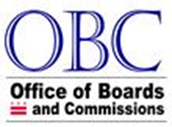 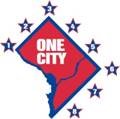 How to access our Vacancy List, research boards and commissions, and meet the application requirementsTo access our Vacancy List:go to http://obc.dc.govunder Featured News, click on Vacancy Listclick in Current Vacanciesclick on OBC – Current VacanciesUse the below information to research boards and commissions on the Internet.Official Codehttp://www.lexisnexis.com/hottopics/dccodeSelect the button next to Natural Language In the search box below Natural Language type in the name of a board or commission, or an official code number. Nest to the word Search, select “Full-text of source documents.”  Click the Search button. Use the arrows by the page numbers to access additional information (like       1 of 4      ).ExampleAfter you have accessed the Official Code, in the search box below Natural Language type “6-1051” to access the law regarding the Establishment of the Comprehensive Housing Strategy Task Force. Instead of using an official code number, you can also use the name of a board, in this case, “Comprehensive Housing Strategy Task Force” in the search box to access official codes. Use the View Tutorial feature to learn how to navigate LexisNexis.Mayor’s OrderSome boards are established via Mayor’s Order and will not be in the Official Code. Use the below link to access the D.C. Municipal Regulations and D.C. Register.D.C. Municipal Regulations and D.C. Registerhttp://www.dcregs.orgOn the right hand side of the page, under Full Text Search, type in the box the name of a board or commission or a Mayor’s Order number. Across from in, from the drop down menu, select Mayor’s Order, then click the Go> text. Public LawSome boards are established via Public Law. Use a search engine, such as www.google.com, www.yahoo.com or www.msn.com to access information about a board established via Public Law.BylawsSome boards are established via Bylaws. Contact the organization that is affiliated with the board you are interested in, or contact our office to receive a copy of a board’s bylaws.If you are interested in receiving consideration to serve on a board or commission, use the below links (or attached file) to access the applicable documents and submit your information to me, preferably via e-mail.Boards and Commissions Application Guidehttp://obc.dc.gov/sites/default/files/dc/sites/obc/publication/attachments/obc_application_guide.pdfApplication for Mayoral Appointment to a Board or Commissionhttp://obc.dc.gov/sites/default/files/dc/sites/obc/publication/attachments/obc_form_8_obc_application-1.pdf(A WORD file is attached to this e-mail.)Tax Waiver Form (for DC residents)http://obc.dc.gov/sites/default/files/dc/sites/obc/publication/attachments/obc_form_4_dc_tax_forms_a_and_b.pdfTo get your Lot and Square Number Information:go to http://maps.dcoz.dc.goventer your address in the box and click the Search Map buttonclick on the Location tabTax Waiver Form (for MD residents)http://obc.dc.gov/sites/default/files/dc/sites/obc/publication/attachments/mdtaxforms.pdfTax Waiver Form (for VA residents)http://obc.dc.gov/sites/default/files/dc/sites/obc/publication/attachments/vataxforms.pdfApplication RequirementsTo receive consideration for appointment or reappointment to a board or commission, you must:submit an Application for Mayoral Appointment to a Board or Commission formsubmit a Tax Waiver Form; submit OBC Form 4: affirming tax compliance with Federal and District laws for the last three years, or (for Maryland residents) OBC Form 6: affirming tax compliance with Federal and Maryland laws for the last three years or (for Virginia residents) OBC Form 5: affirming tax compliance with Federal and Virginia laws for the last three yearssubmit a Resume or Biography or Curriculum VitaeThank you and have a good day.John McFarlandOffice of Boards and Commissions (OBC), Executive Office of Mayor Vincent C. GrayGovernment of the District of ColumbiaJohn A. Wilson Building, 1350 Pennsylvania Avenue, N.W., Suite 302, Washington, DC 20004Phone: (202) 727-1372 / Fax: (202) 727-2359 / E-mail: john.mcfarland@dc.gov Web site: http://obc.dc.gov